SOLITAÇÃO PARA CONCORRER A VAGA OCIOSA SOMENTE VIA DIEx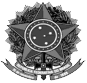 DIEx nº autoEB: nud autoLocal de origem, data.Do Cmt, Dir ou Chefe da OM de ORIGEMAo Sr Cmt Dir Ens do CMRAssunto: pedido para concorrer à vaga ociosa para o ano de 202__Referência: DIEx nº ____ - (circular) de ____ de ______ de 202__ (do CMR)Anexo: documentos previstos na Diretriz p/ aplicação da Port 19-DECEx, de 12 de março de 20101. Conforme o contido no documento da referência, remeto o quadro abaixo com o(os) militar(militares) desta OM e seu(s) respectivo(s) dependente(s) legal(is), tendo por objeto, participar do sorteio de possíveis vagas ociosas que vierem a serem disponibilizadas por esse Estabelecimento de Ensino, para o ano letivo de 202__.2. A solicitação encontra amparo no parágrafo 6º do Art. 53 da Portaria – C Ex nº 1.714, de 5 de abril de 2022 (Aprova o Regulamento dos Colégios Militares - EB10-R-05.173, 2ª edição, 2022) e Art. 1º do Capítulo I da Portaria nº 19-DECEx, de 12 de março de 2010.Cmt, Dir ou Chefe da OM de OrigemMINISTÉRIO DA DEFESA EXÉRCITO BRASILEIRO OM DE ORIGEMNome do militarPosto/GraduaçãoNome completo do candidatoAnoEscolarData doNascimentoParentesco